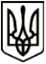 УКРАЇНАМЕНСЬКА  МІСЬКА  РАДАЧернігівська областьРОЗПОРЯДЖЕННЯ Від  28 квітня 2021 року		    № 152Про участь у конкурсі «Наша громада» 3 метою досягнення динамічного соціально-економічного розвитку Менської міської територіальної громади, вирішення ряду проблем в економіці і соціальній сфері, досягнення покращення якості життя людей, подолання соціальних дисбалансів, керуючись Законом України «Про місцеве самоврядування в Україні»:Менській міській територіальній громаді взяти участь в конкурсі «Наша громада» в якості учасника на умовах Офіційних правил, опублікованих на сайті https://otg.fakty.com.ua/, надалі - Офіційні правила Конкурсу;Визначити, що  проєкт «Радіохвиля LuМена FM»  є проєктом, з яким Менська міська територіальна громада візьме участь в конкурсі «Наша громада», надалі - Конкурс;Підтвердити, що ідея проєкту «Радіохвиля LuМена FM» відповідає Стратегії розвитку Менської міської об’єднаної територіальної громади на період  2018-2024 рр., та Програмі інформатизації Менської міської ради на 2020 - 2022 роки. Визначити, що представником Менської міської територіальної громади як учасника Конкурсу, є Стальниченко Юрій Валерійович, моб.тел.0990033130, електронна пошта radamena@gmail.com., який має повноваження від імені громади-учасника в обсязі, передбаченому Офіційними правилами Конкурсу, зокрема на координацію роботи щодо розробки, подання на Конкурс та реалізації проєкту «Радіохвиля LuМена FM»;Підтвердити  безумовну згоду   з    Офіційними    правилами     Конкурсу,  та   зобов’язання з їх дотримання. Міський голова 	Г.А. Примаков